2020年7月-2021年6月梧桐山风景区绿地管养（西北标段）采购需求   一、项目概况项目位于梧桐山风景区内，梧桐山总面积约27平方公里，其中包括5条车行道总长18.3公里，13条登山步道总长31.3公里，约26条登山小径总长约26公里左右，13座公厕，1座管理大楼，6个管理站，执法队和4个苗木基地，5个广场23个蓄水池和亭台楼阁等一批建构筑物，管养范围分布在海拔50多米至900多米高度山坡上，景区道路状况存在着山高、路窄、坡陡、弯急、连续下坡，部分登山道坡度大，在25度至43度左右，危险性较高，部分小径位于深山老林中，管养单位必须就现场情况做好安全措施及配备相应安全设备。管养作业点非常分散，基本上分布在梧桐山风景区，大部分园道及山坡景观亭、护栏、桥梁等建筑距离道路比较远，2至5公里不等（详细请查看梧桐山风景区游览图），大部分都需工人攀爬山坡清捡绿地垃圾，并挑抬搬运至道路旁，管养力度和人工成本大，请必须充分考虑。梧桐山风景区不提供山上住宿及上下山交通，在山上基本没有水电，管养服务过程中需自行解决，部分可接入的水电费由中标单位负责。   二、服务范围西北标段总面积1673845平方米，包括建构筑物：山顶管理站、梧桐山村管理站、西坑管理站、执法队基地、游客服务中心、公厕六座、抚育宿舍、山顶苗圃基地、凤凰台、倚天招凤亭；大梧桐广场、小梧桐广场，杜鹃谷、万花屏景区；车行道：望桐新路、梧桐南路、好汉路；园道：泰山涧、凤鸣径、含笑径、十里杜鹃、赏花径；步道：马水凤步道、百年古道、罗龙径、桃花径、西坑小径，以及亭台楼阁、景石等，及各种避雨的亭台阁楼。；一级绿地面积242300平方米、二级绿地面积300300平方米、一级林地面积1131245平方米。三、服务期限本项目的服务期限要求为1年（365个日历日）。2020年7月1日至2021年6月30日。从中标接管日起，至一年合同期满。合同期满后，根据文件规定，如中标单位能按要求完成约定任务，履约评价优良，经甲方认可，可续签下一年度合同，续签合同最长不超过24个月；如市财委对项目经费做出调整，则需重新对项目公开招标，不再续签合同。四、服务标准及要求一、服务标准1、执行标准规范及办法：《深圳市农业地方标准：园林绿化管养规范》、《深圳市公园环境卫生管理规定》（试行）、《深圳市公园绿地管养规定》（试行）《深圳市公园公共厕所管理规定》（试行)《深圳市公园绿地管养“片长”管理规定》、《深圳市“四害”防治基础设施工作方案》、《广东省城市灭鼠技术指导原则》、《关于修改[城市房屋白蚁防治管理规定]、《深圳市房屋建筑白蚁预防工程技术规程》。2、执行检查标准：《深圳市公园绿地管养和卫生保洁检查考核办法》、《深圳市公园郊野（森林）绿地管养及环境卫生（包括厕所）检查评分表》、《深圳市病媒生物防治技术规程》、《深圳市病媒生物防治现场工作规程》、（以上标准在承包期间如有变动，按照新的标准执行）。3、梧桐山风景区不提供山上住宿及水源。4、景区绿地管养的费用包含人工、垃圾清运、设备、水电、住宿、保险、管理、一般防护等所有费用。5、绿地管养环境清洁时间为工作日7:30-17:30、节假日7:30-18:00，具体上下班时间将根据梧桐山地段不同有所调整，以管理处最终确定为准，所需的费用已包含招标费用内，甲方不再另外增加。6、绿地管养责任区内垃圾桶、垃圾池内垃圾逢满必清，具体参考市城管局公园管理中心《深圳市公园园容管理体系》的要求进行绿地管养环境清洁。7、绿地管养合同期内，发包人如绿地管养面积发生变化时，按实际核准的面积增加或减少相应的绿地管养费用。8、绿地管养合同期内，发包人如四害消杀、白蚁红火蚁面积发生变化时，按实际核准的面积增加或减少相应的四害消杀、白蚁红火蚁防治费用。9、中标单位在签订合同后的5个工作日内，须在甲方指定银行开设项目工资发放账户，并提交项目工人工资表（含劳动协议），须保证每月收到管养费后3个工作日内按照提交的项目总工资费用转账至项目工资发放账户，须保证根据当月工资表3个工作日内向保洁工人发放工资。不同意上述要求的不得参予本项目投标。。不得延续超过10天，按10%滞纳金罚款。10、中标单位在取得中标通知书的五个工作日内须向采购人提供合同金额的5％的履约保证金，并在五个工作日内与采购人签定合同，超过期限不签定合同的，中标单位自行承担所有责任。二、服务技术措施要求：1、环境清洁要求：重点区域实行1天2大扫，其余环境清洁区域实行1天1扫，固定岗与垃圾清运组结合，保证景区开放时间段清洁卫生。（1）环境清洁范围：招标范围内绿地环境清洁及配套设施的清洁管理、清除生活垃圾及枯枝落叶，包括：园路、广场、建筑、设施（垃圾桶、反光镜、坐凳、扶手、围栏、标识牌、等）等的清扫环境清洁、擦拭和冲洗，景区内排洪排水沟渠的清理。（2）环境清洁时间：与景区开放时间一致（工作日7:30-17:30；节假日7:30-18:00）。（3）绿地环境清洁工作：绿地上的枯残枝叶、垃圾等要及时清扫，绿化施工垃圾应在完工后12小时内清理干净，并及时外运。（4）环卫清扫环境清洁，在规定的环境清洁时间内保持可视范围内清洁无垃圾杂物，产出垃圾当天清运；保持设施的清洁，及时清理乱涂写、乱张贴、乱悬挂等。（5）绿地管养环境清洁范围内的所有垃圾的清运工作需当天清运完毕，包括由于台风、暴雨等不可抗力因素所增加的垃圾清运任务。（垃圾必须袋装化，清运时间为早9:00前或晚18:00后，保证日产日清）。保持所有公用设备清洁，及时清理乱涂写、乱张贴。（6）水体环境清洁：每天巡查1次，发现漂浮物及垃圾及时清理。（7）景区排水系统以畅通：截水沟、排水沟、管、涵洞、涵管等每年至少清理4次，需拍照留底，并经甲方签字确认，相关资料归档；沉沙井、排水口的垃圾、泥沙、落叶需及时清理，若遇台风及雨季来临，应提前进行清理，保持畅通。（8）广场、园路环境清洁：至少每月高压水枪冲洗一次，保证无油渍等明显污渍；如有明显污渍应立即冲洗，确保环境的整洁干净。（9）垃圾桶、坐凳环境清洁：至少每周擦拭一遍，干净整洁，如破损需及时更换，垃圾桶内及时放置垃圾袋；垃圾桶、箱内的垃圾应连袋清运，无积压、流污、溢满；周围地面不得有垃圾抛落、堆积、污渍。（10）设施环境清洁：亭廊、扶手、围栏、标识牌、灯具、消防器材等至少每周擦洗一遍。（11）山体边坡排洪沟渠必须保障通畅，沟渠杂草、落叶、於泥等每年清理4次，需拍照留底，并经甲方签字确认，相关资料归档；塌方堵塞要及时疏通。（12）逢重大节假日和重要活动，应提前做好清扫工作，保证环境清洁干净。（13）在台风、暴雨、山洪等地质灾害以及火灾等情况发生时，提前做好相应的清理和修剪工作，灾害后中标单位必须服从采购单位指挥部署，积极配合完成应急处理任务。2、绿地管养要求：（1）绿化养护范围：绿地管养范围内的绿地管养：乔木、水生植物、灌木、草坪、地被、垂直绿化、攀援绿化等绿化浇水、施肥、修剪、艺术造型、病虫害防治。绿化园艺人员的要求：需配备具有丰富经验的园艺工匠类人员，根据景区特点特色，就地取材，发挥园艺工匠技术和经验，绿化景观提升、园艺花境生态制作提升，要求中标单位须按要求配置绿化工、花卉工、园艺工匠等相关人员，建设风景区特色的绿化景点景观和植物花境，全面提升景区的景容景貌。设施维护：（包括喷灌系统、护栏、栅栏、园林建筑及小品、园道、宣传牌、绿地铺装、花基、护树设施等）维护管理。（2）浇水、施肥工作：根据植物生长需要加强淋水和施肥。浇水：根据植物的生长状况，适度浇水，并保证无缺水现象。施肥：根据实际需求和甲方要求进行采购、验收，一般两次施肥，春夏季、秋冬季，其它根据植物长势施肥。（3）修剪：整形修剪工作：根据植物的生长发育要求、景观要求、安全要求及防风要求等，对植物进行有计划的整形修剪工作，涉及高空作业，相关作业人员必须具备高空作业安全相关资格证书。草皮修剪：夏、秋季每月修剪2次，冬、春季每月修剪1次。花灌木整型修剪：根据季节和植物开花期的特点，进行主动控花修剪；根据观赏角度和植物搭配情况，进行整型修剪；根据植物生长特性，进行重剪、翻种等复壮措施；在生长旺盛期，定期进行疏枝、整型等养护措施。乔木修剪：根据各类乔木特性修剪，但应满足安全为首要，后景观需要。每年至少修剪2次以上，车行道和登山道台风来临前应对植物进行全面修剪，需拍照留底，并经甲方签字确认，相关资料归档。（4）中耕除杂草工作及草坪复壮工作。一级绿地草坪目标草种自然纯度达到90%以上，冬春季保持常绿，通过加强肥水，铺沙、打孔等措施。（5）苗木补植和绿化景观提升：统一由采购人根据需求制定苗木补植计划，苗木补植工作以采购人发布的月绿化管养工作任务书为准，补植的数量、品种需甲方管理部门和所属辖区管理站共同确认签字，每季度汇总统计后编制造价预算书，报送第三方审核单位审核；采购、种植苗木时间需在10个工作日内完成。对草本、球茎、宿根花卉每三年翻种两次。苗木补植费用仅限于采购苗木费用，补植工作人工成本已包含在项目总体人工费用中，不再另行安排。应积极建设风景区特色的绿化景点景观和植物花境，全面提升景区的景容景貌，在重要景点和重点区域应进行方案设计，经甲方审核批准后依据图纸进行景观提升建设，并经辖区管理站、环卫部门进行验收，每季度汇总统计后编制造价预算书，报送第三方审核单位审核。（6）病虫害防治：绿化班组应根据季节、景区区域环境、植物种类等及时做好病虫害巡查、监测及防治工作。发现问题及时汇报景区，并立即做好病虫害的消杀、防治工作，同时记录编辑，年终资料汇总归档。（7）绿化垃圾处理：绿化任务完成后，必须在当日清理清运完毕绿化垃圾，需要绿化粉碎的树枝树干应集中整齐堆放在制定地点。（8）涉及园林绿化机械类（树枝粉碎机、油锯、剪草机、高支剪、机械修剪车、垃圾清运车、扫地车等）操作，中标单位须承诺负责委派经过专业培训、固定的专职人员进行驾驶、操作，严格遵守操作程序，确保人身安全，机械设备应及时维修保养，使用率达到100%。（9）植物结构调整：有计划，按市公园绿地管养指引及景区具体要求开展工作。3、绿地安全维护措施要求：（1）绿化及其设施的维修工作（含绿地及绿地上设施造成损坏和人为破坏、盗窃等对绿地及绿地上设施造成损坏的，要及时清理并尽快修复）。（1）安全生产及灾后恢复工作：包括及时巡查、发现和及时消除各类安全隐患，精心看护绿地及各类绿地设施，做好防风、防火、防汛、防寒、防旱等自然灾害工作，对灾害引起的损坏应及时清理修复。定期巡视挡土墙及边坡，防止山体滑坡。（3）绿地保护工作：对破坏绿化及影响绿化景观的现象及时制止，并及时采取有效措施（包括由中标单位安装防护设施等）。绿地补植后由绿地管养单位安装规范性围挡等防护设施（可以用木栅栏、竹篱笆及临时景观围栏等，并设置温馨提示标识牌）。4、环境清洁具体要求：（1）景区公共厕所建设和管理遵照《深圳市公共厕所建设和改造指引》、《深圳市公共厕所标识系统设置规范》、《深圳市公共厕所管理服务规范》等相关文件和指引。（2）景区公厕环境清洁时间与景区开放时间统一。公厕的男女标志应采用简洁通用的符号表示。厕所的内外各种中英文牌示、说明显著易懂、齐全有效。（3）公厕环境清洁实行专人负责。环境清洁人员应统一着装，准时上岗。（4）景区闭园前必须对进行公厕进行全面清扫，垃圾清运干净，在景区开放前先须巡查清扫完毕。开放过程中随时清扫，保证空气清新、环境整洁、干净明亮。（5）公厕的无障碍设施必须保持畅通无阻碍，为特殊人群服务的设施必须保持外观完好、洁净，功能正常。（6）所有厕所的厕间不被挪作它用，不堆积杂物。（7）公厕的外观建筑物外观和外围保持整洁；公共厕所标识、指示灯箱、照明设施清洁、端正，无破损、污渍；外墙保持整洁，无乱张贴、涂刻和吊挂；外墙3米周围无垃圾、污物，无蚊蝇孳生。（8）环境清洁时间内内外地面无痰迹、无积水，地面平整无障碍，内墙（板）面无明显水珠、无污垢、无乱涂画、无蚊蛆、无淤塞、无明显臭味，垃圾桶外无遗弃用品、设施无破损并定期做好消杀工作。（9）公厕下水道保持通畅无淤塞，化粪池必须密闭，设有排气管，所有公厕、梧桐山管理大楼厕所、各个管理站厕所、执法队厕所、抚育队厕所、苗圃厕所要根据现场实际使用情况定期安排粪池清渣工作（一年不低于两次）。粪污水按规定排放、清除禁止出现溢流情况。（10）公厕的内部设施必须完好、清洁。灯、门窗、水龙头、镜子、插销、地面、墙面等保证完好；厕所内的顶棚、墙壁、门窗、地面、蹲台、便器、隔断门板、镜面、洗手盆等应做到干净整洁，所有设备部件保持良好。（11）厕所内停水、停电、漏水、便器堵塞、抽风机损坏等故障应在12小时内报修，同时向游客公示，公示内容包括维修内容、预计重新开放时间。如有在24小时内不能修复的，应及时向管理部门报告，如修复时间较长，视情况应适当增设临时性厕所供游人使用。（12）公厕内外无乱堆杂物，保证公厕的外围景观环境优美，厕所内的清洁工具和用品需摆放于特定的工具房，并摆放有序，不能外露；以及公厕内指定的地方放置清洁用的工具、用品。（13）景区所有公厕需安装电香薰机，男厕所小便斗放置樟脑丸，开放时间需有效操作，物品消耗完毕需立即补充，不得空缺。（14）所承担的清洁服务内容、按实际上岗人数自行到有关部门申办用工手续、员工劳动保险手续和办理暂住手续。安排好员工的住宿和教育管理工作。对员工遵纪守法、遵守计划生育的政策情况负责，如发生违纪事件，将承担一切经济责任和法律责任。（15）落实文明绿地管养环境清洁措施。如员工与游客发生纠纷以及因自身原因造成游客跌伤、滑倒等人身意外伤害的，一切责任和费用由自身承担。（16）厕所环境清洁人员要求：要求专人专职负责环境清洁，并统一进行上岗培训，不得随意更换，节假日及重要活动根据需要适当员增加人。5、四害消杀、白蚁、红火蚁防治要求：（1）、景区的“四害消杀”、白蚁、红火蚁防治服务质量达到省、市规定的工作标准，企业应具备有四害消杀及白蚁防治资质证书，防治要求主要有：①、灭鼠标准：鼠密度不超过3%（粉迹法）或有新的鼠洞、鼠类、鼠咬痕等鼠迹房间不超过2%。外围2000延长米鼠迹不超过5处。②、灭蚊标准：积水中三龄蚊幼或蛹阳性率不超过3%。③、灭蝇标准：蝇类孳生地三龄幼虫和蛹的检出率不超过3%，成蝇有蝇房间不超过3%。④、灭蟑螂标准：蟑螂的侵害率不超过5%。（2）、严格执行《深圳市病媒生物防治技术规程》、《深圳市病媒生物防治现场工作规程》。（3）、实现安全生产、不使用违禁药物。承包期无人畜中毒事故。（4）、客户及社会有效投诉年度不超过3宗，每月不超过2次。（5）、健全各项管理规章，做好调查、处理调查、监测工作并做好记录，以备查验。（6）、严格按照双方指定的工作要求和服务标准提供服务，教育培训和认真管理派驻甲方服务人员，严格遵守甲方的规章制度，爱护甲方财物，维护甲方的良好形象。（7）、蚁患检疫：服务方在防治项目开始后10天内对承包范围进行全面检疫，发现蚁患先进行灭治。（8）、药剂处理：包括：1、对墙边缝、混凝土裂缝、砖间裂缝、门框与木柱入土部分的药剂处理；2、建墙外毒土带；3、木构件的药剂处理。（9）、预防白蚁入侵：在白蚁“分飞期（4—7月份）”，采用扑打、诱杀、药杀等方法消杀有翅成虫，防治外来白蚁飞来定居繁殖。（10）、红火蚁防治：主要有化学防治入侵红火蚁。在新发现红火蚁的地区，可对其扩散进行有效控制。当前所采用的方法主要有可用毒饵诱杀、药剂浇灌、挖巢喷杀、颗粒剂灭杀、粉剂灭杀、药剂熏杀，以及将毒饵诱杀法等。（11）、复查：预防工程完成后，乙方每月派技术人员复查一次，发现蚁患或收到甲方发现蚁情的通知及时到场处理；接受甲方工作人员监督，做好防治作业情况记录及签证。（12）、乙方应严格执行建设部《关于修改》[城市房屋白蚁防治管理规定]的决定（建设部72号令，2004年7月20日修正）、《深圳市房屋建筑白蚁预防工程技术规程》（深建管[1999]10号SJ08—09）和《深圳市有害生物防治行业诚信自律公约》和合同的规定，所使用的药物符合国家规定，接受甲方的合理化建议和监督检查，确保白蚁防治工程质量合格。（13）、乙方委派的技术人员必须具有相应的（病媒生物、白蚁防治）职业资格证，应严格遵守国家规定的药物使用规范规程，自行制定规章制度，确保防治工作的安全使用治，如违反将由中标单位承担一切经济责任和法律责任，如乙方不具备相应的职业资格人员或消杀防治效果达不到要求的，应服从甲方安排的企业进行治理，费用从消杀防治费用中开支。6、药械使用与设备配置：（1）、严格执行国家有关药物使用规定，保证防治效果、杜绝事故发生。（2）、必须配备的器械设备、车辆。主要有：热烟雾机、超低容量喷雾器。机动喷雾器、常量喷雾器等，和病媒生物监测设备，与交通运输车辆工具等。7、服务工作作业标准：（1）、根据病媒生物防治工作要求，秋冬季每月至少进行全面药物消杀二次以上，春夏季每周一次以上，在重点区域和地段需加强消杀，配合政府的相关指导文件和要求（含防控登革热），在指定时间内进行消杀，费用包含在总费用中，不在另行支付。作业内容包括：蚊蝇孳生的药物控制；成蚊、成蝇空间喷洒和滞留喷洒；蟑螂滞留喷洒及投放药饵。（2）、灭蝇工作严格执行《广东省城市灭鼠技术指导原则》，药饵的投放要做到“饱和”和“到位”（一是“空间”饱和，进行全面投放，不遗漏盲区；二是“量”和“时间”饱和，投药做到投放的毒饵不再消耗为止；“到位”投放毒饵的位置适当，投放在有效位置）。（3）、每个月至少对下水道系统，按沟渠、密闭场所等热烟雾处理，秋冬季每月一次，春夏季每月两次，在重点区域和地段需加强消杀。（4）、每月对长短期病媒生物的密度监督和服务质量考评1次。（5）、定期坚持“四害”密度，发现问题及时向甲方汇报。（6）、历次作业内容需经甲方人员（各辖区管理站、环卫部门）在登记表上签名确认，每月应做好消杀、防治资料收集汇总留底，并上传至梧桐山风景区安全园容群，年底资料汇总归档。（7）、平时的除“四害”工作达到市级工作标准，评比和省、国家卫生城市检查等，需达到相应的工作标准（全国爱国卫生运动委员会《国家卫生城市标准》）。（8）、爱国卫生运动和预防登革热消杀和消杀“四害”统一行动，按有关单位要求积极配合甲方开展工作，且费用含在总费用中，不另计算。（9）、如因季节、气候原因“四害”密度超标，和甲方有检查、接待、庆典等特殊情况下的补杀，服务方须保证随叫随到，且费用含在总费用中，不另计算。8、公厕物品采购要求：为梧桐山风景区12座公共厕所，以及管理大楼和6个管理站、执法队、3个苗木基地建筑物的厕所的公厕消耗物品和零星配套用品进行采购，物品货物应满足国家的标准规定，具备相应的合格证书，同时提供完善的售后服务及配送服务。公厕物品需求清单上述为厕所物品采购的主要品种和数量，具体需求可能根据实际进行调整。9、验收和保修要求：（1）投标人需完成年度服务报告，以及提出改善改进报告，同时办理服务完工验收手续，并整理年度维护资料装订成册后报送甲方备案存档。（2）投标人应就提供的货物保修期内免费进行保修、更换，同时提供售后服务的承诺。10、安全文明要求：1、着装要求：中标公司须为员工提供统一工作服装，并有明显标志。2、安全文明作业：厕所的整体冲刷清洁、绿化修剪（含草坪修剪）、病虫害防治、零星修缮施工、树木迁移等应提前做好温馨提示。3、文明作业，不得伤害游客安全，不得对游客粗鲁、鲁莽及发生口角等。4、遵守景区各项管理制度。5、加强文明安全教育，尤其是对一线员工教育。6、因企业或员工原因发生安全，责任由企业全权承担。五、服务基本内容一、管养位置、面积以及岗位人员的配置：1、人员：要求配备绿地管养环境清洁总人数98人，其中管养清洁员78名、保洁班长1名、绿化工9名（具有专业证书）、绿化班长1名、园艺技师1名，司机5名、电工（具有专业证书）1名、主管1名，项目经理1名，根据上述岗位表，必须确保人员随时在岗，员工有15%调休率（每周休一天），人员调休需提前做好计划，至少提前三天向管理处相关机构报备。2、司机应具备相应的驾驶证，其中客车司机应具备驾驶证，电工需具备电工证，项目主管需具备安全员C证，绿化工应具备绿化工证或花卉工证，高空作业人员需具备高空作业证。3、绿地管养环境清洁人员实行岗位制度，每天必须保证环境清洁岗位和清运组人员到岗，环境清洁人员调休应安排在周一至周五，节假日不安排调休，绿化组调休应尽量安排在节假日。4、以上工作岗位在确保人数的前提下，可由各辖区管理站临时调配，绿化组尽量在平时进行各项园容提升工作。非经管理处、站同意，绿地管养公司不得擅自调整岗位设置。5、、工具与材料费：锄头15把、铲15把、钎5把、草剪8把、枝剪8把、手据8把、砍刀8把、铝合金爬梯（长、短各二个）。拖把架10个、防滑地垫20个。竹扫把、竹耙、油锯片、花池护栏、胶水管、垃圾袋、绳索、竹篱笆等一批材料，公厕水管、脚踩阀、手压阀、蹲位冲水器、栅栏灯、吸顶灯和水龙头、角阀、樟脑丸等（上述数量以实际需求为准）。6、车辆及设备：电动垃圾清扫车1台、垃圾压缩车1台、接送员工面包车1台（7座或以上）、商务车1台（7座或以上）、水车1台、绿化材料运输货车1台、电动三轮清洗车1台、高压清洗机1台、吹风机4台、剪草机（车）2台、割灌机1台、疏草机1台、油锯5台、高枝油锯2台、高枝剪6把、绿篱剪6把、打药机2台等，高空作业车20个台班等。三、梧桐山风景区白蚁、红火蚁防治地段区域表四、梧桐山风景区绿地管养（东南标段）工资测算表根据用工需求、重要性、管养区域地段、面积、山坡地形的难易度等制定。五、车辆、设备、机械折旧及使用维护费用参考指导价格表A. 车辆：上述车辆要求自有或租赁，设备、工具、物资必须自有；B. 由于深圳市道路交通进行外地车辆限行，所以上述车辆必须是深圳本地车号牌，推荐使用新能源车辆和机械。原则上车辆设备在正式上岗后半年内不得更换，必须将车辆、设备资料交至采购方备案。车辆使用情况将按照分项监管的情况进行单项核算。C. 需提供上述车辆行驶证复印件，机械设备的购买发票及实物照片的扫描件等资料。D.以上表格中配置的主要机械类别及数量不得缺少，数量为满足项目的最低配备要求，供应商应根据项目实际情况配备足够的车辆机械设备。E.如产生高空作业、抢险救灾等，高空作业车、挖掘机、铲车等按实际发生工作量进行结算；二、中标价格组成及相关费用使用说明表项目包含以下17项内容：招标费用已包括所有费用，以上测算如有遗漏，由中标人自行解决，招标人不予增加费用。2、要求在投标文件承诺函中对以下内容进行承诺：1）中标标段的人工费支出不少于该标段中标金额的52.735%。2）中标标段的环境清洁工、绿化工、电工、建筑工、后勤人员等的工资[不含奖金、房补、节假日加班费（节假日加班费）、劳保福利、社保、医疗险、工伤险、教育培训费等]不低于深圳市最低工资标准，员工必须购买人身意外保险。3）中标标段的项目团队成员中，男50岁以下（含50岁），女45岁以下（含45岁）的人员不少于总数的50%，男50岁至60岁（不含60岁）；女55岁以下（不含55岁）的人员占总数的50%，不得聘用超过60岁的环境清洁工人。4）上岗人员需满足要求并经甲方进行报备后方可上岗。5）第7项（水电费）、16项实行按月实报实销，第4、5、8、9、11、13项应严格按照甲方的要求进行采购和维护维修，每月或每季度按时进行签证结算，上述4、5、8、9、11、13项费用按照实际发生额单独核算支付，最终核算价以甲方指定第三方造价审核公司审核为准，按审核报告进行结算支付。6）第16项每月进行发放的加班费、奖金需造表签字并经甲方确认，作为申报月环境清洁绿地管养环境清洁费的依据，第17项甲方进行监督并落到实处。7）、培训要求：绿化管养人员、消杀人员必须进过职业的操作技能培训，电工需具备电工操作资格证，上述人员每季度参加安全上岗培训。8）、售后服务要求：承包商在服务期最后一个月，应积极配合甲方进行项目的管养交接工作，合同到期当日全部移交新的中标服务供应商。六、合同签订及付款方式1、付款方式：财政集中支付，项目服务期内每月支付一次。2、项目验收标准及要求：具体参照深圳市绿化养护验收有关条例及相关条例，每月进行梧桐山风景区管养月检，根据考核的情况进行支付费用。七、其它事项一、本次项目共分为编号为A、B的两个包，其中A包为东南标段，B包为西北标段。投标人可以选择投其中一个包，也可以选择投两个包，一个包需要制作一份投标文件。中标原则：分包进行评标，经专家评审入围后进行抽签确定该包的中标人；各投标人可对两个包进行投标，但最多只能中一个包，当出现某一投标单位成为两个包的中标人时，仅取A包为其唯一中标包。二、绿地管养环境清洁奖惩管理规定（1）中标企业必须遵守《劳动法》及各类相关规定，保证全部保洁管养人员工资、奖金、房补、节假日加班费（节假日加班费）、劳保福利、社保、医疗险、工伤险等，教育培训费，暂住费及处理一切伤亡事故等的费用，并签订用工协议，如违反扣2000元/人/次。（2）企业必须按时发放工人工资，如不按规定发放员工工资或累计2月不按时发放工资，将由发包单位在履约保证金（工资保证金）中扣除并发放给工人，同时处罚50000元/次，年度履约评价为不合格，上报市财委备案，第二年将不续签合同，且不得参与下一次绿化养护项目投标。（3）人员到岗保障措施，利用现场查验、指纹识别器、人脸识别器，以及佩戴北斗卫星定位终端机等检查机制或设备对各景区每天到岗人数进行清点，员工及班组长缺岗扣300元/人/次，主管、安全员扣500元/人/次，项目经理扣1000元/人/次。（4）保洁管养工人当月缺岗累计超过20%，当月除扣除人员费用外，并处罚50000元/次；超过2次的，该年度履约评价不合格，我处有权终止合同，上报市财委，第二年将不续签合同，且不得参与下一轮采购人绿化养护项目投标。（5）项目经理和主管或班（组）长必须参加单月检及会议，每缺1次扣2000元/人，项目主管或班（组）长每周必须参加周例会，每缺席1次扣300元。（6）项目经理、主管需专职负责标段管养工作，如需离岗必须提前向管理处请假，如查实无故离岗扣300元/次，并应在规定时间内到岗。（7）员工上班不得迟到早退，如有该现象由片长通知公司主管共同确认并签字，或通过梧桐山风景区安保及环卫人员监督管理电脑系统显示，并通过片长和公司主管到现场确认为依据，每人每次扣200元/人。（8）必须佩带北斗卫星定位终端机，检查到未佩戴的每人每次扣100元/人。（9）中标企业必须配备统一着装并上班时间穿戴，车行道及广场的保洁员工必须增加穿戴交通反光衣，如未穿戴每人每次扣200元/人，其他的保洁员工每人每次扣100元/人。（10）企业员工在风景区内有乱摆卖行为的，经甲方管理人员拍照取证，每人每次扣10000元，上述行为超过2次的，该年度履约评价不合格，我处有权终止合同，上报市财委，第二年将不续签合同，且不得参与下一轮采购人绿化养护项目投标。（11）项目主管及班（组）长专职负责标段管养工作，每周必须参加片区各站的周检和周例会，并根据站里提出的问题，在由站长、片长与管养公司主管共同确定的时间内给予解决，同时每1项问题处理后拍照留档发送管理站，经查实如未按时完成的，每次每项次扣500元；单月检由环卫部发布整改任务单，按期整改，经查实如未按时完成的每次每项次扣1000元。（12）每座公厕设置签到表，公厕保洁人员必须专职专人在岗，需在工作时间内定时签到，现场检查不在工作岗位的每人每次扣200元/人；发现有较长时间污垢、蜘蛛网和乱涂乱画等，每次扣200元/次，应在当日清理干净。公厕内的设施修理必须在接到通知后24小时内修复完毕。（13）当景区公厕因故停水时，应及时用用水车或水桶蓄水保障公厕正常使用，造成公厕停止使用1天的，每天扣2000元/天。（14）所有公厕、梧桐山管理大楼厕所、各个管理站厕所、执法队厕所、抚育队厕所、苗圃厕所要定期安排粪池清渣工作，规定一年不低于两次，每个公厕缺一次2000元/次。（15）厕所内的清洁工具、厕纸、保洁用品和消耗品，以及临时维护牌等，必须配备齐全，并按要求放置在工具房，如发现缺少扣200元/次。公厕需放置厕纸与洗手液，香薰机正常使用，男厕所小便斗放置樟脑丸，如缺少的每一项扣100元/次。（16）公厕厕位必须配有废物收集袋，垃圾满桶及下班前必须及时清理干净收集物，如检查到缺少及没清理的扣200元/次。（17）厕所需配备拖把架，清洁工具和用品应摆放有序，不能外露，检查到乱放乱摆的扣200元/次。（18）根据相关规定设施维修费，对公厕、垃圾池、厕所水电设施设备、清水池、零星的台阶、护栏等的设施、设备进行维护维修更换，确保良好使用，每次维修需报管理站并经共同验收合格后，每季度按实际发生费用上报，并经第三方审核后支付维修费。（19）公厕发生问题和事故，属于紧急维护和抢修任务，必须在1-12小时内进行维护抢修，超出时间需环卫部和管理站共同认定，如不按照规定时间内进行维护维修扣1000元/次。（20）管理处和管理站对卫生保洁进行巡查，如发现有垃圾或问题，通过微信或电话要求保洁公司进行清理（截图留底），清理时间为24小时，超过时间未进行清理，经环卫部、站长、片长和保洁公司经理或主管核实认定，每次扣200元/处。（21）垃圾桶、休息椅，各类宣传牌、路标牌等标识、亭廊、扶手、围栏、标识牌、灯具、消防器材必须每周清洗一次（拍照存档上报），如违反每次扣100元/个。（22）建筑物屋顶和景观长廊、亭等（经评估危险处的不需清理），应在确保安全的前提下，每月进行清理1次（拍照存档上报），如违反每次扣500元/处。（23）建筑物的屋顶及天花，应在确保安全的前提下，每月进行清理1次（拍照存档上报），如违反每次扣500元/处。（24）垃圾分类收集点、垃圾收集池外观整洁干净，无异味，收集池每月定期进行冲洗，消毒除异味（拍照存档上报），如违反每月扣500元/处。（25）每天的垃圾清运原则日产日清，确实因垃圾较少等因素的（需经辖区管理站认定），周一至周五不少于3次，即一周不少于5次，如违反扣2000元/天（台风暴雨除外）。（26）排水网管出入口畅通：沙井每年必须清理4次（拍照存档上报），并经环卫部、管理站核实签字认可，如违反每次扣2000元/次。（27）广场、长廊、亭阁地面，以及花岗岩栏杆等保洁，要求每月高压水枪冲洗一次（拍照存档上报），如违反扣500元/处/次。（28）山体边坡排洪沟渠畅通：杂草、落叶、於泥，堵塞要及时疏通，每年必须清理2次（拍照存档上报），并经环卫部、管理站核实签字认可，如违反扣30000元/次。（29）绿化苗木春秋二季必须按照每月绿化管养任务进行施肥，施肥面积和数量由管理站和环卫部进行监督核查，并做台账签字确认，如违反扣3000元/次。（30）按照绿化管养的规定配备水车一台，按照每月绿化管养任务进行浇水，干旱季和无雨天保证每周至少一次对管养绿化植物浇透水，确保植物生长良好，如不按规定扣3000元/次。（31）按照管养的地段标准每月需定期定时完成分派工作任务，含绿化乔灌木、草地修剪、除草、施肥，松土、病虫害防治、高空修建、苗木迁移、补种，清理垃圾、建筑垃圾、枯树干树枝等，如违反扣每项扣500元/次。（32）我处收到市民投诉，为有效投诉并经过环卫部、辖区管理站到现场核查证实属实的，每一项投诉扣3000元，如能积极整改在限期内完成的，每一项扣1000元。（33）保洁管养公司必须严格执行安全制度，项目经理、主管应高度重视，并由安全员专职认真执行监管，彻底杜绝安全事故的发生，如发现违法安全的事件，经核实的处罚50000元/次；由此产生的安全事故，由保洁管养公司负全部责任，第二年将不续签合同，且不得参与下一次绿化养护项目投标。（34）台风季节，需提前做好树木高空修剪、乔木支撑、排水管道、沟渠、箱涵出入水口疏通工作，应积极配合建设单位，有效组织抢险救灾工作，及时扶正倒伏树木、清理断枝落叶、疏通清理相关堵塞给排水设施、迅速疏通园区主要道路，务求将危害降低到最小化，由此产生的费用经建设单位审核后，报送第三方审核后支付，不配合或推脱的建设单位扣50000元/次。（35）因甲方建设需要，卫生保洁绿化管养面积发生变化时，按实际核准的面积增加或减少相应的卫生保洁绿化管养费用，企业必须无条件执行。（36）对月检不达标企业实行约谈诫勉谈话制度，并按30000元/次；年度综合计算不合格企业第二年不再续签合同，并报市规资局与市财委、市采购中心，不得参加下一次梧桐山风景区相关绿化养护项目。（37）其余惩罚机制参照《深圳市公园管理中心公园园容管理体系》执行。（38）上述扣款项从履约保证金中扣除，每季度核对履约金扣除情况，履约金不足5%后，中标单位补齐履约金款项。（39））中标单位需按照要求配备垃圾运输车、清扫车、洒水车、面包（商务）车、绿化运输车，以及高压清洗机、吹风机、油锯、打草机、绿篱机、喷雾机等保洁、养护相关设备，检查发现车辆缺少5000元/辆/次，设备300元/台/次。（40）检查发现有垃圾集中面积超过10m2，时间段为1个月以前的，经风景区管理处核实的处罚30000元/处/次，并且应在3日内整改完毕，由此产生的责任由保洁管养公司负全责。（41）每月检查车辆必须性能完好，如有不能正常使用的，按规定扣1000元/次；机械设备等使用功能必须完好，如有不能正常使用的，按规定扣200元/次。（42）每年12月份员工工资必须保证在下年1月6日之前发放完毕，否则甲方将延迟支付12月管养费，并处罚50000元/月。三、服务工作要求1、中标公司需向招标方提供所有员工信息，按采购人岗位设置要求配备人员，如有人员调整需提前报备；为每位员工制作姓名、员工编号等信息齐全的工牌，配合景区相关管理人员查验。在实施绿地管养环境清洁过程中，中标单位须服从采购单位的指挥和合理调整。相关人员不称职、不符合景区的要求，采购人有权要求更换。2、中标单位必须自行解决员工的生活基地，包括上班的交通工具，保证基地洁净、环境清洁、安全，符合深圳市有关规定、要求。3、环境清洁时间为工作日7:30-17:30、节假日7:30-18:00，上下班实行脸谱识别仪打卡和签到制度。4、中标单位需为每位环境清洁工人配备扫把、抹布、水桶等基本环境清洁工具；统一服装，需自行配备垃圾车、运输车、高压清洗机及油锯、打草机、喷雾机等环境清洁、养护相关设备，费用包含在招标费用中。5、必须具备项目服务配套的各种车辆，车辆设备性能良好，可以保证项目作业的需要。严格遵守《中华人民共和国道路交通安全法》、《中华人民共和国道路运输条例》、《广东省道路交通安全管理条例》、《深圳市梧桐山风景区车辆管理办法》等法律法规。做好驾驶员安全驾驶培训工作，提前熟悉景区山高、路窄、坡陡、弯急、连续下坡的道路状况，确保安全驾驶。对车辆进行定期检修和保养，确保车辆性能良好，适应景区道路状况。坚决不出现无证驾驶、酒后驾驶、越线、超速、超载、超员、人货混载、空挡驾驶等违法违章行为，如违反上述规定，所造成的一切责任和后果，由乙方承担、负责。6、中标单位须服从采购单位直接指挥。除完成正常绿地养护工作外，积极配合采购单位，提供人员完成本标段内零星苗木及设施迁移、苗木培育、景区设施设备搬运及台风、暴雨等应急处理等零星劳务工作；各标段需配备专业证书电工一名，兼顾水电、设施等检查维护服务工作。7、各标段项目团队由项目主管、环境清洁绿化班组长、环境清洁工、绿化工、电工、消杀员、后勤人员工或园艺师等技术员组成；项目服务期内人员必须常驻景区并专职为该景区服务。8、台风季节，需提前做好树木支撑、排水管道、沟渠、箱涵出入水口疏通工作，有效组织抢险救灾工作，及时扶正倒伏树木、清理断枝落叶、疏通清理相关堵塞给排水设施、迅速疏通园区主要道路，务求将危害降低到最小化。9、风景区管理处办公大楼的厕所环境清洁及办公室房间、走廊等区域的环境清洁清扫工作，要求按《梧桐山风景区环境清洁标准》。10、环境清洁人员实行岗位制度，每天必须保证环境清洁岗位人员到岗，环境清洁人员调休应安排在周一至周五，节假日不安排调休，绿化组调休应安排在节假日。11、景区有紧急任务或临时有大量工作要短时间内完成（指应急、抢险、重大节日布置及绿化环境清洁工作），中标单位应积极配合。12、员工劳动保障要求：（1）中标单位必须与员工签订书面劳动合同。（2）中标单位必须遵守《劳动法》及各类相关规定为员工购买五险一金，费用包含在招标总价中。（3）中标单位必须按合同要求保障员工正常休息时间。13、中标单位须落实文明绿地管养环境清洁措施，为广大市民提供文明的服务。14、项目服务期内，必须为所有的项目员工购买保险，并将保险单复印件盖章提供给采购人。15、中标人需在遵守《劳动法》及相关法律法规，保证绿地管养员工、环境清洁员工和项目班子的稳定。16、本项目服务期间从2020年7月1日至2021年6月30日。若在2020年7月1日尚未完成本次招标，则梧桐山风景区的环境清洁环境清洁、绿地绿地管养环境清洁工作自2020年7月1日至新旧中标单位交接之日继续由目前的环境清洁绿地管养环境清洁公司代管，其费用由财政按原标准的实际代管天数支付。本次招标的合同期限自新旧中标单位交接之日至2020年6月30日。17、维护项目服务范围内全部管理规定牌、温馨提示牌、道路指示标志标牌（含石刻字或图）等，要求进行日常清洁护理，油漆脱落后需按甲方要求补漆。18、维护饮用水池16处，要求保持日常水质清洁，每年清洗饮用水池2次。消防水池7处，每年清洗饮用水池1次，配备相应的设备、工具，并应确保清洗水池人员的人身安全。19、每年对管理处大楼进行2次外墙清洗。四、投标人的报价要求：1、本标段，供应商投标时，需要按分项监管报价，标段总价及单价价格同比例下浮，如获得中标，以对应中标标段的报价作为中标价格。2、本项目报价包含所需的全部费用，包括人工费、肥料、材料费、机械费、清运费、水电费、利润、税金、措施费等一切与履行本项目有关的所有费用。3、本项目服务内容主要内容：详见“中标价格组成及相关费用使用说明表”。4、本项目养护经费应作为统筹使用，解决该项目要求承担的工作任务，不得以任何理由减少工作量或拖延时间。5、根据深圳市精细化管养考核要求，本项目将对服务项目清单内的内容实行分项响应，因此要求投标人《项目分项费用报价响应表》，各分项报价费用占比不得低于下表各项费用比例，必须承诺相应，否则做废标处理。五、投标人资格要求：1、投标人必须是在深圳市注册的法人，先行注册为市政府采购中心的供应商，具有独立法人资格（要求提供营业执照作为符合该条件的证明资料，投标文件中须提供扫描件，第一阶段评审时须提供原件及加盖投标人公章的复印件）；2、本次项目共分为编号为A、B的两个包，其中A包为东南标段，B包为西北标段。投标人可以选择投其中一个包，也可以选择投两个包，一个包需要制作一份投标文件。中标原则：分包进行评标，经专家评审入围后进行抽签确定该包的中标人；各投标人可对两个包进行投标，但最多只能中一个包，当出现某一投标单位成为两个包的中标人时，仅取A包为其唯一中标包。3、应具备绿地管养资格，四害消杀、白蚁防治资质[要求提供资格（质）证书作为符合该条件的证明资料，投标文件中须提供扫描件（原件备查）。4、标书应提供安全生产和森林防火，以及各种灾害的应急抢险预案。5、本项目不接受进口产品投标，不接受联合体投标。6、近三年内（即至少从2017年01月开始起算，供应商成立不足三年的可从成立之日起算）绿地管养保洁项目履约评价不合格的供应商不得参加本次投标。7、采购商中标后必须在1周内制定《2020年度绿地管养环境清洁服务项目组织设计》报送甲方。深圳市政府采购中心有权对中标供应商就本项目资格条款要求提供的相关证明资料（原件）进行审查。供应商提供虚假资料被查实的，则可能面临被取消本项目中标资格、列入不良行为记录名单、投标保证金不予退还和三年内禁止参与深圳市政府采购活动的风险。四、评标方法：根据《深圳市2020年政府集中采购目录及限额标准》、《市政府采购评标定标分离管理办法》，委托深圳市政府采购中心招投标，评标方法采用综合评分法（新价格分算法），定标方法采用抽签法。综合评分法（新价格分算法），是指投标文件满足招标文件全部实质性要求，且按照评审因素的量化指标评审得分最高的投标人为中标候选人的评标方法。价格分计算方法：采用低价优先法计算，即满足招标文件要求且投标价格最低的投标报价为评标基准价，其价格分为满分。其他投标人的价格分统一按照下列公式计算：
投标报价得分=(评标基准价／投标报价)×100 
评标总得分＝F1×A1＋F2×A2＋……＋Fn×An 
F1、F2……Fn分别为各项评审因素的得分；
A1、A2、……An 分别为各项评审因素所占的权重(A1＋A2＋……＋An＝1)。
评标过程中，不得去掉报价中的最高报价和最低报价。
项目分项费用报价响应表:（如不按规定进行响应，投标将被否决）为确保绿地管养效果考核要求，本项目将对服务项目清单内的内容实行分项响应，要求投标人对《项目分项费用报价响应表》中的各分项年经费报价要求进行响应，否则投标将被否决。项目分项费用报价响应表一、评标定标信息（一）评定分离项目（二）非评定分离项目二、关于享受优惠政策的主体及价格扣除比例1.根据《政府采购促进中小企业发展暂行办法》（财库[2011]181号）、《财政部司法部关于政府采购支持监狱企业发展有关问题的通知》（财库〔2014〕68号）和《三部门联合发布关于促进残疾人就业政府采购政策的通知》（财库〔2017〕141号）的规定，对满足价格扣除条件且在投标文件中提交了《投标人企业类型声明函》、《残疾人福利性单位声明函》或省级以上监狱管理局、戒毒管理局（含新疆生产建设兵团）出具的属于监狱企业的证明文件的投标人，其投标报价扣除_6-10_%后参与评审。对于同时属于小微企业、监狱企业或残疾人福利性单位的，不重复进行投标报价扣除。如有其它政策支持因素（如鼓励创新等）需一并列出。    2.联合协议中约定，小型、微型企业和监狱企业的协议合同金额占到联合体协议合同总金额30%以上的，可给予联合体_3__%的价格扣除。联合体各方均为小型、微型企业和监狱企业的，联合体视同为小型、微型企业和监狱企业，均享受评标优惠政策第一款的优惠政策。三、关于失信供应商的价格上浮根据《深圳市财政委员会关于印发〈深圳市政府采购供应商诚信管理暂行办法操作细则〉的通知》（深财购〔2017〕42 号）的规定，采取价格评比法（比如最低价法）的项目，因违法违规行为被记入诚信档案的失信供应商最终报价在该企业最后一轮报价的基础上上浮10%。失信供应商符合优惠主体资格的，价格扣除和价格上浮一并执行。序号采购物品名称数量单位备注项目预算金额（元）1跃坤洗手液机（挂墙式）350ml YK150835个拒绝进口2滴露洗手液袋装（补充装）450g500袋拒绝进口3卫生间纸巾盒厕所大卷纸盒 挂式防水卷纸器 塑料公共场所大盘厕纸盒 610白色15个拒绝进口4 ZB010 卷纸 商用3层188米大盘纸*12卷(整箱销售)600箱拒绝进口5拖把架（可移动拖把架墩布架落地收纳整理架子拖把挂钩放地扫把挂架地拖清洁工具架扫把架 【16挂20钩】）10个拒绝进口6雷达 杀虫气雾剂 无香 600ml30瓶拒绝进口7厨房免打孔大擦手纸盒 卫生间抽纸厕所防水纸巾盒 抹手纸箱 白色 50cm以下10个拒绝进口8维达商用加厚擦手纸可湿水三折手纸厕所专用 200张 20包45箱拒绝进口9雷达 蚊香 无烟大盘家庭装 驱蚊草香型 40盘50盒拒绝进口10墨一防摔扶手 安全扶手浴室卫生间马桶防滑把手拉手老年人残疾无障碍扶手栏杆加厚304）15个拒绝进口11防滑地垫pvc120*10010张拒绝进口12挂钩打孔304不锈钢拉丝单钩挂钩50个拒绝进口13滴露Dettol 健康抑菌洗手液 滋润倍护 特惠装 500g/瓶 送 300g补充装200瓶拒绝进口14维达 三层卷筒卫生纸 10卷/提50提拒绝进口15维达盒抽硬盒抽纸36盒一箱30箱拒绝进口16维达(Vinda) 抽纸 超韧3层200抽软抽*20包(中规格) 50箱拒绝进口17六神 喷雾驱蚊花露水 冰莲香型 180ml130瓶拒绝进口18佳丽 柠檬空气清新剂30瓶拒绝进口19雷达电热蚊香液2器6液灭蚊液驱蚊水插电式家用无味佳儿宝宝蚊香液30盒拒绝进口20汤玛斯 灭蚊灯家用灭蚊器驱蚊灯8个拒绝进口21立白 新一代洗洁精 2000g25瓶拒绝进口22滴露Dettol 消毒液 1.5L*2 15瓶拒绝进口23 齐心 L206 脚踏垃圾桶（10L) 10个拒绝进口24公厕喷香机定时自动香氛精油扩香机小型白色APP版17个拒绝进口25斯卡络扩香机精油补充液500ml70支拒绝进口26景观画70*5050副拒绝进口27厕所芬香球一袋5个300袋拒绝进口28公厕壁挂吸壁式太空铝厕所置物架30cm*12cm106个拒绝进口序号地点、地段名称长度（米）一级绿地（㎡）二级绿地（㎡）一级林地（㎡）绿化、保洁岗位（人）序号地点、地段名称长度（米）一级绿地（㎡）二级绿地（㎡）一级林地（㎡）绿化、保洁岗位（人）1北大门广场周边60003600032望桐新路21002520021000023梧桐山北路（北大门-小梧桐）万花屏赏花径7400518001480002220074泰山涧登山道、葫芦池至葫芦口（包括溪流水体）55003850020875065凤凰台周边10000300046双凤亭周边10040001240027杜鹃谷450018万花屏（含上下区域）250010001000019好汉路18002520037800110小梧桐景区（包括至缆车站）20006000141200311好汉坡至大梧桐顶20002000033000312凤鸣径至大梧桐顶18001350034200213大梧桐顶周边（天池包括第一峰8000092000414十里杜鹃（山茶径）30002100052500215含笑径（大梧桐下盐田方向）40002400016000216好汉坡广场400003000217马水凤步道及小溪25001750030500118百年古道55001100044000119罗龙径（2016年新增）大梧桐铁塔右侧55001100055000120桃花径（2016年新增）大梧桐铁塔左侧40008000400001214号平台到凤亭径3000200001225号平台至大梧桐顶200016000123西坑管理站1000012000124西坑至大梧桐顶小道3000030000125绿化管养组20200167700185800360009北大门绿地、花坛（含公厕周边、执法队周边、望桐新路）250031200360003梧桐北路修剪（含11个景观平台）、马水凤公厕周边9200770001858003登山道两侧修剪（泰山涧、十里杜鹃等）8500595001绿化园艺组景区绿地苗木养护、苗圃生产，（资深绿化工、花卉工2人，持有资格证）景区绿地苗木养护、苗圃生产，（资深绿化工、花卉工2人，持有资格证）景区绿地苗木养护、苗圃生产，（资深绿化工、花卉工2人，持有资格证）景区绿地苗木养护、苗圃生产，（资深绿化工、花卉工2人，持有资格证）226扫地车驾驶员经专业培训，专职驾驶扫地车经专业培训，专职驾驶扫地车经专业培训，专职驾驶扫地车经专业培训，专职驾驶扫地车127垃圾清运组专职负责清运保洁、管养的垃圾专职负责清运保洁、管养的垃圾专职负责清运保洁、管养的垃圾专职负责清运保洁、管养的垃圾228电工景区内的所有电器、电缆、电线、给排水管道、设备等安全检查景区内的所有电器、电缆、电线、给排水管道、设备等安全检查景区内的所有电器、电缆、电线、给排水管道、设备等安全检查景区内的所有电器、电缆、电线、给排水管道、设备等安全检查1合  计合  计2423003003008757506629保洁岗位轮休补充人数保洁岗位轮休补充人数保洁岗位轮休补充人数保洁岗位轮休补充人数保洁岗位轮休补充人数10绿地保洁人数合计：绿地保洁人数合计：绿地保洁人数合计：绿地保洁人数合计：绿地保洁人数合计：绿地保洁人数合计：76公厕管理：公厕管理：公厕管理：公厕管理：公厕管理：公厕管理：公厕管理：序号公厕名称总蹲位（个）总蹲位（个）男蹲位（个）女蹲位（个）保洁人员（个）1北大门公厕202041622好汉坡公厕252581723小梧桐公厕2525101514凤凰台公厕14145915马水涧环保厕所（含林果场园道）2525101526蝴蝶谷公厕55231公厕保洁人数合计：公厕保洁人数合计：公厕保洁人数合计：公厕保洁人数合计：公厕保洁人数合计：公厕保洁人数合计：97公厕保洁岗位轮休补充人数公厕保洁岗位轮休补充人数公厕保洁岗位轮休补充人数公厕保洁岗位轮休补充人数公厕保洁岗位轮休补充人数2公厕保洁人数合计：公厕保洁人数合计：公厕保洁人数合计：公厕保洁人数合计：公厕保洁人数合计：公厕保洁人数合计：11项目管理：项目管理：项目管理：项目管理：项目管理：项目管理：项目管理：序号管理人员职 责职 责职 责职 责人数1项目经理统筹全面工作统筹全面工作统筹全面工作统筹全面工作12主管（安全员）负责保洁、管养的具体实施工作，具备安全员C证负责保洁、管养的具体实施工作，具备安全员C证负责保洁、管养的具体实施工作，具备安全员C证负责保洁、管养的具体实施工作，具备安全员C证13山顶保洁班长按照管理站的范围负责保洁工作按照管理站的范围负责保洁工作按照管理站的范围负责保洁工作按照管理站的范围负责保洁工作14山脚保洁班长按照管理站的范围负责保洁工作按照管理站的范围负责保洁工作按照管理站的范围负责保洁工作按照管理站的范围负责保洁工作15绿化园艺技师绿化景观提升及花境任务（园艺工匠）绿化景观提升及花境任务（园艺工匠）绿化景观提升及花境任务（园艺工匠）绿化景观提升及花境任务（园艺工匠）16司机（垃圾车、水车、运输车、面包车、商务车）（垃圾车、水车、运输车、面包车、商务车）（垃圾车、水车、运输车、面包车、商务车）（垃圾车、水车、运输车、面包车、商务车）57岗位轮休补充人数岗位轮休补充人数岗位轮休补充人数岗位轮休补充人数岗位轮休补充人数1合 计合 计合 计合 计合 计合 计11保 洁 管 养 人 数 总 计保 洁 管 养 人 数 总 计保 洁 管 养 人 数 总 计保 洁 管 养 人 数 总 计保 洁 管 养 人 数 总 计保 洁 管 养 人 数 总 计98二、梧桐山风景区四害消杀地段区域表二、梧桐山风景区四害消杀地段区域表序号地   段面   积（㎡）备  注1北大门及梧桐山村管理站周边30000含公厕、北大门岗亭、牌坊、停车场等2执法队基地1000含执法队基地、望桐路部分路段及周边。3小梧桐广场及周边10000含山顶管理站、小梧桐公厕、长廊、服务点、广场等4好汉坡广场及周边15000含公厕、服务中心、指挥室、监控总值班室、管理用房、办公室等5倚天招凤亭及周边1000含服务点、厕所、厨房等6缆车站及周边3000含宿舍、办公室及厕所、厨房、仓库、植物大棚等7凤凰台及周边3500含公厕、前厅、大厅、服务点等8双凤亭周边10009蝴蝶谷周边2000含公厕、蝴蝶谷抚育宿舍区、蝴蝶谷水泵房、管理、厨房、水池等10杜鹃谷景区1400011万花屏景区1000012西坑站及周边1000含办公楼及厕所、厨房、监控室、仓库等13西坑木屋2000含3间木屋及宿舍区、厕所等14其它需临时消杀地段3000合计96500序号地   段面   积（㎡）备  注1执法队基地600含执法队基地、望桐路部分路段及周边。2梧桐山村管理站300含公厕、北大门岗亭等3山顶站290含办公楼及厕所、厨房、餐厅、仓库等4山顶缆车站800含宿舍、办公室及厕所、厨房、仓库等5蝴蝶谷抚育宿舍区2006大梧桐广场建筑1000含公厕、服务中心、指挥室、监控总值班室、管理用房、办公室等7西坑站300含办公楼及厕所、厨房、监控室、仓库等8西坑木屋500含3间木屋及宿舍区、厕所等9蝴蝶谷水泵房、管理房15010倚天招凤亭240含服务点、厕所、厨房等11双凤亭18012凤凰台1500含公厕、前厅、大厅、服务点等13好汉坡周边500014小梧桐广场周边2000含长廊、服务点等15杜鹃谷景区350016万花屏景区150017北大门周边2000合计20060序号地点、地段名称长度（米）一级绿地（㎡）二级绿地（㎡）一级林地（㎡）绿化、保洁岗位（人）工资测算（人）合计序号地点、地段名称长度（米）一级绿地（㎡）二级绿地（㎡）一级林地（㎡）绿化、保洁岗位（人）工资测算（人）合计1北大门广场周边60003600034600138002望桐新路2100252002100002450090003梧桐山北路（北大门-小梧桐）万花屏赏花径7400518001480002220074400308004泰山涧登山道、葫芦池至葫芦口（包括溪流水体）55003850020875064800288005凤凰台周边10000300044400176006双凤亭周边1004000124002430086007杜鹃谷45001440044008万花屏（含上下区域）25001000100001430043009好汉路1800252003780014400440010小梧桐景区（包括至缆车站）20006000141200345001350011好汉坡至大梧桐顶20002000033000347001410012凤鸣径至大梧桐顶1800135003420024900980013大梧桐顶周边（天池包括第一峰8000092000451002040014十里杜鹃（山茶径）3000210005250024400880015含笑径（大梧桐下盐田方向）4000240001600024500900016好汉坡广场40000300024600920017马水凤步道及小溪2500175003050014400440018百年古道5500110004400014400440019罗龙径（2016年新增）大梧桐铁塔右侧5500110005500014200420020桃花径（2016年新增）大梧桐铁塔左侧4000800040000142004200214号平台到凤亭径300020000142004200225号平台至大梧桐顶20001600014200420023西坑管理站100001200014400440024西坑至大梧桐顶小道300003000014200420025绿化管养组104497168100106400944003960026扫地车驾驶员经专业培训，专职驾驶扫地车经专业培训，专职驾驶扫地车经专业培训，专职驾驶扫地车经专业培训，专职驾驶扫地车15000500027垃圾清运组专职负责清运保洁、管养的垃圾专职负责清运保洁、管养的垃圾专职负责清运保洁、管养的垃圾专职负责清运保洁、管养的垃圾24500900028电工景区内的所有电器、电缆、电线、给排水管道、设备等安全检查景区内的所有电器、电缆、电线、给排水管道、设备等安全检查景区内的所有电器、电缆、电线、给排水管道、设备等安全检查景区内的所有电器、电缆、电线、给排水管道、设备等安全检查16000600029保洁岗位轮休补充人数保洁岗位轮休补充人数保洁岗位轮休补充人数保洁岗位轮休补充人数保洁岗位轮休补充人数10420042000绿地保洁人数合计：绿地保洁人数合计：绿地保洁人数合计：绿地保洁人数合计：绿地保洁人数合计：绿地保洁人数合计：76342300公厕管理：公厕管理：公厕管理：公厕管理：公厕管理：公厕管理：公厕管理：序号公厕名称总蹲位（个）总蹲位（个）男蹲位（个）女蹲位（个）保洁人员（个）工资测算（人）合计1北大门公厕20204162460092002好汉坡公厕25258172460092003小梧桐公厕252510151440044004凤凰台公厕1414591450045005马水涧环保厕所252510152450090006蝴蝶谷公厕55231430043007公厕保洁岗位轮休补充人数公厕保洁岗位轮休补充人数公厕保洁岗位轮休补充人数公厕保洁岗位轮休补充人数公厕保洁岗位轮休补充人数243008600公厕保洁人数合计：公厕保洁人数合计：公厕保洁人数合计：公厕保洁人数合计：公厕保洁人数合计：公厕保洁人数合计：1149200管养一线员工月平均工资测算管养一线员工月平均工资测算管养一线员工月平均工资测算管养一线员工月平均工资测算管养一线员工月平均工资测算管养一线员工月平均工资测算管养一线员工月平均工资测算管养一线员工月平均工资测算管养一线员工月平均工资测算序号管养人员人数人数工资总费用工资总费用工资总费用月平均工资月平均工资1绿地管养人员76763423003423003423004500 4500 2公厕保洁人员11114920049200492004500 4500 项目管理：项目管理：项目管理：项目管理：项目管理：项目管理：项目管理：项目管理：项目管理：序号管理人员职 责职 责职 责职 责人数工资测算（人）合计1项目经理统筹全面工作统筹全面工作统筹全面工作统筹全面工作1950095002主管（安全员）负责保洁、管养的具体实施工作，具备安全员C证。负责保洁、管养的具体实施工作，具备安全员C证。负责保洁、管养的具体实施工作，具备安全员C证。负责保洁、管养的具体实施工作，具备安全员C证。1800080003山顶保洁班长按照管理站的范围负责保洁工作按照管理站的范围负责保洁工作按照管理站的范围负责保洁工作按照管理站的范围负责保洁工作1700070004山脚保洁班长按照管理站的范围负责保洁工作按照管理站的范围负责保洁工作按照管理站的范围负责保洁工作按照管理站的范围负责保洁工作1700070005绿化园艺技师负责全面，绿化提升及花境任务负责全面，绿化提升及花境任务负责全面，绿化提升及花境任务负责全面，绿化提升及花境任务1800080006司机（垃圾运输车、水车、苗木运输车、中巴车、面包车）（垃圾运输车、水车、苗木运输车、中巴车、面包车）（垃圾运输车、水车、苗木运输车、中巴车、面包车）（垃圾运输车、水车、苗木运输车、中巴车、面包车）56300315007岗位轮休补充人数岗位轮休补充人数岗位轮休补充人数岗位轮休补充人数岗位轮休补充人数160006000保 洁 管 养 人 数 总 计保 洁 管 养 人 数 总 计保 洁 管 养 人 数 总 计保 洁 管 养 人 数 总 计保 洁 管 养 人 数 总 计保 洁 管 养 人 数 总 计1177000管理人员月平均工资测算管理人员月平均工资测算管理人员月平均工资测算管理人员月平均工资测算管理人员月平均工资测算管理人员月平均工资测算管理人员月平均工资测算管理人员月平均工资测算管理人员月平均工资测算序号管养人员人数人数工资总费用工资总费用工资总费用月平均工资月平均工资1管理人员11117700077000770007000.00 7000.00 序 号名 称单 位数 量技术参数参考价格 折旧（元）备  注参考图片1电动扫地车辆1清扫宽度：1920mm
工作效率：11520㎡/h
爬坡角度：25%
主刷宽度：800mm
垃圾箱容量：180L
边刷直径：500mm
驱动电机：5.5KW
作业电机：600+500+60+80*4
工作时间：6-8h
行驶速度：9.8km/h
16000053333.00包含保险、司机人工费、各种油料、检修、保养、更换零配件等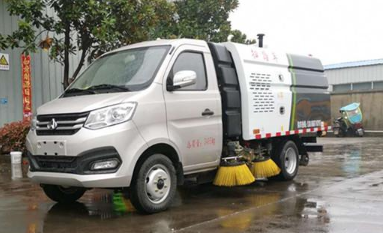 2垃圾压缩车辆1垃圾压缩荷载辆不少于12M3，柴油版。300000100000.00包含保险、司机人工费、各种油料、检修、保养、更换零配件等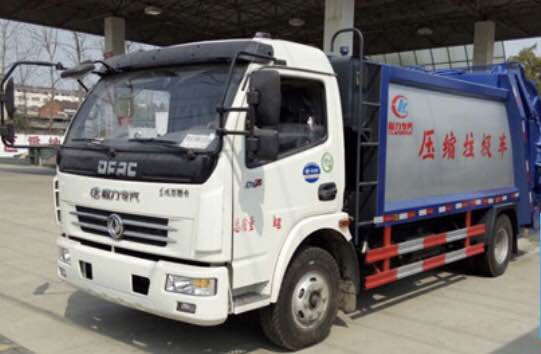 3水车辆1载重量不低于5吨250000¥83,333.00包含保险、司机人工费、各种油料、检修、保养、更换零配件等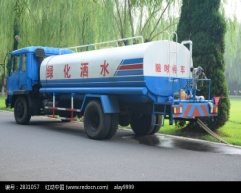 4人员运输车（面包车或商务车）辆211座或以上350000¥116,666.00包含保险、司机人工费、各种油料、检修、保养、更换零配件等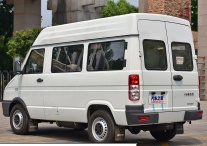 5商务车辆17座或以上350000¥116,666.00包含保险、司机人工费、各种油料、检修、保养、更换零配件等6绿化材料运输车辆1承载量：≥1.49吨200000¥66,666.00包含保险、司机人工费、各种油料、检修、保养、更换零配件等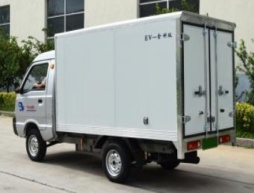 7电动高压冲洗车（高配）辆1电动型：65000¥21666.00包含保险、司机人工费、各种油料、检修、保养、更换零配件等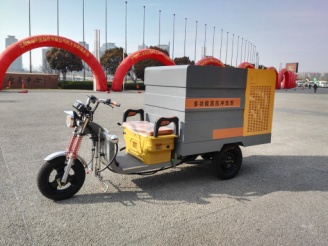 7电动高压冲洗车（高配）辆1工作压力≥250Bar65000¥21666.00包含保险、司机人工费、各种油料、检修、保养、更换零配件等7电动高压冲洗车（高配）辆1水箱容积≥600L65000¥21666.00包含保险、司机人工费、各种油料、检修、保养、更换零配件等7电动高压冲洗车（高配）辆1水管长度≥15米65000¥21666.00包含保险、司机人工费、各种油料、检修、保养、更换零配件等8电动工具、（小型，园内使用）辆1最小离地间隙mm:≥12015000¥5,000.00　包含保险、各种油料、检修、保养、更换零配件等8电动工具、（小型，园内使用）辆1最高车速≥27km/h:15000¥5,000.00　包含保险、各种油料、检修、保养、更换零配件等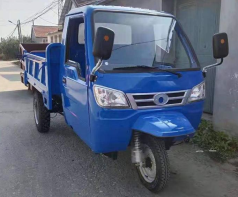 8电动工具、（小型，园内使用）辆1电机额定功率kw/(r/min) :0.65/3300（主轴）15000¥5,000.00　包含保险、各种油料、检修、保养、更换零配件等8电动工具、（小型，园内使用）辆1制动器型式 :前：鼓、盘刹均可；后：鼓或盘刹均可15000¥5,000.00　包含保险、各种油料、检修、保养、更换零配件等8电动工具、（小型，园内使用）辆1额定载荷≥200kg:15000¥5,000.00　包含保险、各种油料、检修、保养、更换零配件等8电动工具、（小型，园内使用）辆1电池规格:48V20AH铅酸电池15000¥5,000.00　包含保险、各种油料、检修、保养、更换零配件等8电动工具、（小型，园内使用）辆1电机规格:48V500W15000¥5,000.00　包含保险、各种油料、检修、保养、更换零配件等9高枝油锯台2排量：≥25cm³9500¥3,166.67　包含油料、检修、保养、更换零配件等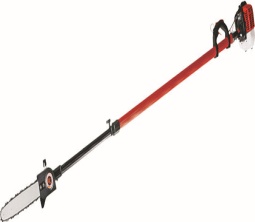 9高枝油锯台2功率：0.86kW/1.17ps9500¥3,166.67　包含油料、检修、保养、更换零配件等9高枝油锯台2转速：9500¥3,166.67　包含油料、检修、保养、更换零配件等9高枝油锯台2燃油消耗率：9500¥3,166.67　包含油料、检修、保养、更换零配件等9高枝油锯台2导板长度：30cm/12in9500¥3,166.67　包含油料、检修、保养、更换零配件等9高枝油锯台2可选加长杆：≥1000mm9500¥3,166.67　包含油料、检修、保养、更换零配件等10高压清洗机台1汽油机型号： XD186F动力功率：10PH专业级直连式铜头曲轴泵，压力可调最大压力：3600（psi）-278Bar最大流量：4（gpm）-15(lpm)高压管：钢丝编织：爆破压力高于4倍工作压力高压旋转喷头：不锈钢配硬化钢喷芯；（意大利进口）150005000　包含油料、检修、保养、更换零配件等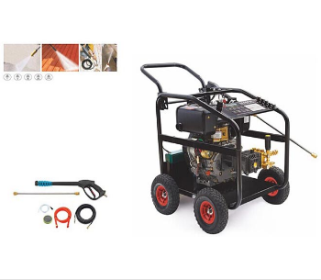 11户外吹风机台4引擎：空冷二冲程单缸汽油机功率：3.05kW/4.15ps最大风速：≥100m/sec燃油箱容积：≥2L自动化制冷系统和可旋转控制装置，50001250.00　包含油料、检修、保养、更换零配件等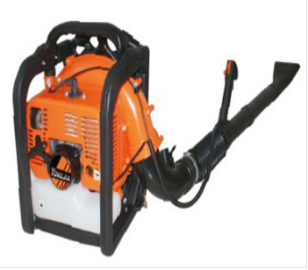 12油锯台525000¥8,333.33　　包含油料、检修、保养、更换零配件等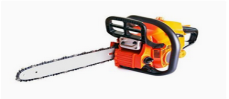 13剪草机台2电机：无刷电机7000¥2,333.33　　包含油料、检修、保养、更换零配件等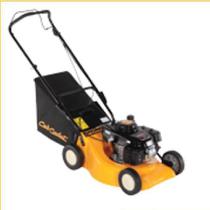 13剪草机台2功率：≥1.2KW7000¥2,333.33　　包含油料、检修、保养、更换零配件等13剪草机台2切割直径：≥19寸7000¥2,333.33　　包含油料、检修、保养、更换零配件等13剪草机台2切割高度：≥35-95mm7000¥2,333.33　　包含油料、检修、保养、更换零配件等13剪草机台2裸机重量：7000¥2,333.33　　包含油料、检修、保养、更换零配件等14对讲机台4与景区数字对讲机系统并网使用3500¥1,166.67　　包含油料、检修、保养、更换零配件等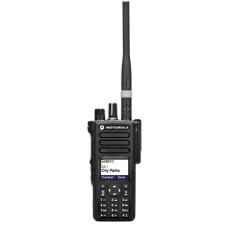 15保洁工具车台6每个管养区域一台，配备扫把、拖把、刮板、抹布等工具800¥2,66.00　　包含更换零配件等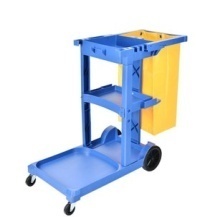 16园林工具（锄头、铲、钎、草剪、枝剪、高枝剪、竹扫把、竹耙、手据、油锯片、砍刀等）批1无¥35,000.00按人员数量配备，损坏即换。17园林材料（护树桩、护树板、护树带、铁丝、护树竹、胶水管等）套203米扶树桩（包括支撑架、连接件、围圈等）¥35,000.0018其他物资：工人工作服装、安全筒、警示牌批1无¥45,000.00序号占比（%）费用分享管养分项内容管养分项内容金额（万元）152.735%人工费全部人员工资、奖金、房补、节假日加班费、养老保险、医疗保险、失业保险、工伤保险、生育保险、劳保福利，教育培训费，暂住费及处理一切伤亡事故等的费用。全部人员工资、奖金、房补、节假日加班费、养老保险、医疗保险、失业保险、工伤保险、生育保险、劳保福利，教育培训费，暂住费及处理一切伤亡事故等的费用。562.20 21.500%安全生产装备费保障项目年度安全运营所需要采购的安全设施设备，以及工人装备物品，工作服装（冬夏装各3套）、工作牌、安全筒、警示标志牌以及相关物品，反光衣、临时告示牌、温馨提示牌、安全绳、临时铁护栏，以及安全教育培训、讲课等（需要接受甲方指定和安排）。保障项目年度安全运营所需要采购的安全设施设备，以及工人装备物品，工作服装（冬夏装各3套）、工作牌、安全筒、警示标志牌以及相关物品，反光衣、临时告示牌、温馨提示牌、安全绳、临时铁护栏，以及安全教育培训、讲课等（需要接受甲方指定和安排）。15.99 31.700%工具与材料费工具费为项目的管养、保洁所需要的工具年度使用、折旧、修理等，包括锄头、铲、钎、草剪、枝剪、高枝剪、竹扫把、竹耙、手据、油锯片、砍刀、铝合金爬梯（长、短），公厕卫生保洁的所有工具，以及水电设施设备的检查工具等18.12 31.700%工具与材料费材料费景区内的设施、设备、灯具、亭台楼阁、标志牌、栏杆、园凳等日常维护及其它服务设施的日常维护费用，购买花池护栏、扶树桩、胶水管、水龙头、电线、铁丝、钢网、垃圾桶、垃圾袋、绳索、竹篱笆，清扫厕所所需的物品等材料费用；各标段具体技术要求中另行说明的，以另行说明为准。18.12 42.000%四害消杀、白蚁、红火蚁防治防治费梧桐山风景区管理处办公大楼及各管理站周边建筑物、绿化、园林及其内天花板、门窗、墙裙、家具、用品、设施设备及景区内部分核心景点进行四害消杀、白蚁、红火蚁防治。21.32 51.880%公厕消耗品费用公厕物品梧桐山风景区6座公共厕所，3个管理站、执法队和游客服务中心、监控指挥室、执法基地、苗圃基地、抚育宿舍所需公厕物品费用。20.04 67.000%机械设备费水车、垃圾车、接送员工车、巡查辆费用清运垃圾车、货车、水车、接送员工商务车（面包车）、监管巡查车等运行所需的折旧、耗油、保险、养路、修理等费用。74.63 67.000%机械设备费高空作业车、高压清洗机油料、修理高空作业车15个台班、高压清洗机、厨余垃圾处理器运行所需的折旧、耗油、保险、养路、修理等费用74.63 67.000%机械设备费园林机械使用剪草机（车）、割灌机、疏草机、打孔机、绿篱剪、油锯等所需的折旧、耗油、修理等费用；以及机械配件更换等。74.63 71.000%水电费绿化养护、以及维修项目发生水电费、发电机台班费等绿化养护、以及维修项目发生水电费、发电机台班费等10.66 85.000%苗木补植、绿化景观提升费用于零星裸露及人为破坏苗木补植，季度苗木更换，景点绿化景观提升。 用于零星裸露及人为破坏苗木补植，季度苗木更换，景点绿化景观提升。 53.30 91.500%肥料、杀虫药、种植土费绿化管养的复合肥、有机肥、长效缓释肥、杀虫剂、消杀剂、塘泥、种植土等费用。绿化管养的复合肥、有机肥、长效缓释肥、杀虫剂、消杀剂、塘泥、种植土等费用。15.99 104.500%垃圾外运费及处理费景区绿化养护及办公产生生活垃圾清运，垃圾运往垃圾填埋场所需发生的费用。景区绿化养护及办公产生生活垃圾清运，垃圾运往垃圾填埋场所需发生的费用。47.97 118.985%景区内公厕、垃圾分类点、登山道、护栏等零星维护、修缮费，以及应急处理经费用于景区内所有7座公厕以及办公楼、宿舍楼的厕所和3个管理的厕所的建筑设施、给排水系统、电气、灯光及设备以及排污管道、化粪池,以及护栏、登山步道等零星维修，垃圾分类点及垃圾收集池的维护和修缮。用于景区内所有7座公厕以及办公楼、宿舍楼的厕所和3个管理的厕所的建筑设施、给排水系统、电气、灯光及设备以及排污管道、化粪池,以及护栏、登山步道等零星维修，垃圾分类点及垃圾收集池的维护和修缮。95.79 120.500%其它业务和管理费包括办公场所、设备及办公运行费、安全文明措施、制作环保、保洁、管养和安全的宣传海报等费用。包括办公场所、设备及办公运行费、安全文明措施、制作环保、保洁、管养和安全的宣传海报等费用。5.33 131.500%应急处理维护费以及因台风、暴雨、山洪、火灾、地质灾害需应急处理的工作以及排洪沟渠管道等设施维护维修。以及因台风、暴雨、山洪、火灾、地质灾害需应急处理的工作以及排洪沟渠管道等设施维护维修。15.99 143.500%利润37.31 156.000%税金 项目交缴税金等费用。 项目交缴税金等费用。63.97 160.500%加班费、奖金因工作的需要增加工人加班费，以及月考核优秀工人奖金。因工作的需要增加工人加班费，以及月考核优秀工人奖金。5.33 170.200%环卫关爱夏秋降暑凉茶、春冬开水，提供山上午餐加热电饭锅、微波炉等，季度常备药品，贫困环卫工人送温暖物品、毛巾等。夏秋降暑凉茶、春冬开水，提供山上午餐加热电饭锅、微波炉等，季度常备药品，贫困环卫工人送温暖物品、毛巾等。2.13 100.000%1066.090   合计：100%  合计：100%  合计：100%  合计：100%  合计：100%序号评分项评分项评分项权重1价格价格价格202技术技术技术33行号内容权重评分准则1绿地管养项目实施方案、措施、制度规程、方法等10（一）评审内容：制定绿化管养整体服务方案至少应包括以下各项：风景区绿地养护方案（内容需包含但不仅限于建筑物、构筑物、公厕管理、道路、登山道、灯光、标识系统等）；森林防火，以及各种灾害的应急抢险预案；风景区绿地、林地 病虫害防治方案；四害消杀、白蚁红火蚁防治方案，自然资源保护以及环保措施方案；安全生产、风险防控方案；项目管理制度和管理程序；工作人员管理、考核办法，员工技术、安全培训计划方案和承诺；稳定员工队伍、保障员工合法权益方案；项目监督考核措施及承诺；（二）专家横向比较，分档评分：评价为优得100分；评价为良得80分；评价为中得60分；评价为差不得分。专家按百分制打分。2项目重点难点分析、应对措施及相关的合理化建议8（一）评审内容：1、要求对梧桐山风景区的绿地管养情况进行分析，了解目前存在的重点难点，并提出科学可行的解决办法和合理化建议（2）：专家进行横向比较，分档评分：评价为优得100分；评价为良得80分；评价为中得60分；评价为差不得分。专家按百分制打分。2、投标企业承诺（1）绿地管养一线员工（63人）平均月工资（含基本工资、加班工资、岗位津贴、过节费、社保和公积金企业和个人承担部分等所有与人员成本有关的费用的总和）不得低于4500元；（2）绿地管养管理人员（10人）平均月工资（含基本工资、加班工资、岗位津贴、过节费、社保和公积金企业和个人承担部分等所有与人员成本有关的费用的总和）不得低于7000元；上述承诺书自定（含违规处罚条款），按要求承诺得6分，不承诺或未按要求承诺不得分。3绿地管养项目的服务质量（完成时间、安全、环保）保障措施及方案8（一）评审内容：1、员工安全、劳动保障承诺（2分）：投标人承诺能够满足“员工安全、劳动保障的承诺”，按要求承诺得3分，不承诺或未按要求承诺不得分。2、如何保障风景区绿地管养的服务质量措施及方案，以及能落实的方法、建议等。（8分）（二）专家进行横向比较，分档评分：评价为优得100分；评价为良得80分；评价为中得60分；评价为差不得分。专家按百分制打分。4项目中为员工提供服后勤务保障承诺3（一）评审内容：1、要求承诺向员工提供完善的后勤保障服务；2、员工的工作服装、住宿、劳动服务保障等；3、承诺承担服务期间派遣员工（非）工伤、疾病死亡所产生的经济赔偿责任。（二）按要求承诺得5分，不承诺或未按要求承诺不得分。5项目完成（服务期满）后的服务承诺2（一）评审内容：项目完成（服务期满）后承诺按期交付给新绿地管养公司（3分）；项目快完成前积极配合甲方工作的承诺（2分）；（二）按要求承诺得分，不承诺或未按要求承诺不得分。6违约承诺2（一）评审内容：中标后不转包等方面的承诺（3分）；项目服务相关的违约承诺（2分）；（二）按要求承诺得分，不承诺或未按要求承诺不得分。3综合实力综合实力综合实力40行号内容权重评分准则1投标人通过相关认证情况5（一）评分内容：1、具备绿地管养的资格，有四害消杀、白蚁防治资格证书得50%分，不具备不得分；3、具有质量体系认证证书；2.环境管理体系证证证书；3.职业健康安全管理体系认证证书得50%分，不具备不得分；  专家按百分制打分。（二）评分依据：1.要求提供有效的认证证书作为得分依据，如认证证书注明年审要求的，必须按规定年审且证书在有效期内的；如未注明年审要求的，证书必须在有效期内。2.以上资料均要求提供扫描件（或官方网站截图），原件备查。评分中出现无证明资料或专家无法凭所提供资料判断是否得分的情况，一律作不得分处理。2投标人同类项目业绩情况3（一）评分内容：考察投标人从2017年1月1日起至投标截止日起具有绿地管养项目业绩，管养费类似于本项目，服务期不少于1年，每提供一项得20%；专家按百分制打分。（二）评分依据：1.要求同时提供合同关键信息和项目履约（验收）合格评价证明文件作为得分依据。2.通过合同关键信息无法判断是否得分的，还须同时提供能证明得分的其它证明资料，如项目报告或合同甲方出具的证明文件等。3.以上资料均要求提供扫描件，原件备查。评分中出现无证明资料或专家无法凭所提供资料判断是否得分的情况，一律作不得分处理。3投标人获奖情况2（一）评分内容：1、近三年获得绿化养护相关奖项（荣誉、表彰）情况：获得市级或以上的行政单位或事业单位、相关行业协会颁发的绿地管养项目奖项，每个得分25%分，专家按百分制打分。（二）评分依据：1.要求提供奖项照片或获奖（荣誉）证书等证明材料作为得分依据。2.以上资料均要求提供扫描件（或官方网站截图），原件备查。评分中出现无证明资料或专家无法凭所提供资料判断是否得分的情况，一律作不得分处理。4拟安排的项目负责人情况（仅限一人）6（一）评分内容：综合考察项目负责人具备相关专业职称（资格）、学历（学位）、工作经验（业绩）等情况；1、具备相关专业（园林、园艺、植物或林学）高级职称得30%分，中级职称得15%分数；2、具备本科或以上学历的得20%分数，大专学历的得10%分；专家按百分制打分。（二）评分依据：1.以上资料均要求提供扫描件（或官方网站截图），原件备查。评分中出现无证明资料或专家无法凭所提供资料判断是否得分的情况，一律作不得分处理。2.社保证明资料包括社保证明材料，应当至少包含近三个月养老保险或医疗保险（补缴的社保不予计算)，证明资料可为社保收缴部门盖章证明资料、社保窗口打印资料或社保官网截图。3.如涉及考察人员工作经验，要求提供项目合同关键信息作为得分依据，通过合同关键信息无法判断是否得分的，还须同时提供合同甲方出具的证明文件。5拟安排的项目主要团队成员（主要技术人员）情况（项目负责人除外）15（一）评分内容：综合考察项目主管和主要技术人员具备相关专业职称（资格）、学历（学位）、工作经验（业绩）等情况；1.技术负责人（园艺技师）具有园林绿化工程师中级或以上职称职业资格证书得30%；2.技术人员具备园林绿化工程师中级或以上职称不少于2人，得20%分；3.绿化组员工应具备劳动和社会保障部颁发的绿化工、花卉工职业职业资格证书，每一个人得3%分，最高30%分；4.电工需具备职业资格证书，得10%分；项目主管具有安全员C证，得10%分；专家按百分制打分。（二）评分依据：1.以上资料均要求提供扫描件（或官方网站截图），原件备查。评分中出现无证明资料或专家无法凭所提供资料判断是否得分的情况，一律作不得分处理。2.社保证明资料包括社保证明材料，应当至少包含近三个月养老保险或医疗保险（补缴的社保不予计算)，证明资料可为社保收缴部门盖章证明资料、社保窗口打印资料或社保官网截图。3.如涉及考察人员工作经验，要求提供项目合同关键信息作为得分依据，通过合同关键信息无法判断是否得分的，还须同时提供合同甲方出具的证明文件。具有园艺（园林）工匠资历的人员需提供政府部门颁发的奖项及通报表彰文件。6项目拟使用的车辆情况4评分内容：投标人至少必须具备下列车辆：1.清洁扫地车1辆、垃圾压缩车1辆、商务车（客车）2辆（7座或以上）、洒水车1台（核载量5吨以上）、绿化材料运输货车1辆（1.4吨）；（二）评分依据:上述车辆可以为自有或租赁，应为9成新，满足上述车辆得100分，少一辆扣除30%，扣完为止，因市政道路对外地车牌的限行，上述车辆（清洁扫地车除外）应具备粤B牌，要求同时提供车辆行驶证（原件备查）作为得分依据。评分中出现无证明资料或专家无法凭所提供资料判断是否得分的情况，一律作不得分处理。7项目拟使用的机械、工具等情况3评分内容：投标人至少必须具备下列机械、工具：（1）打孔机1台：（2）疏草机1台；（3）草坪修剪机2台；（4）绿篱修剪机2台；（5）油锯5台；（6）割灌机3台；（7）高枝油锯2台；（8）高压喷雾器2台；（9）高压清洗机1台；（10）吹风机4台；（11）电动三轮清洗车1台。。（二）评分依据:上述机械设备必须为企业自有，不满足不得分。要求提供购买发票、上级单位调拨单或其它能证明设备工具所有权的资料（均为扫描件，原件备查）作为得分依据。设备工具名称与标书要求不必完全一致，用途一致或相近即可；"一致或相近"由专家进行判断。评分中出现无证明资料或专家无法凭所提供资料判断是否得分的情况，一律作不得分处理。8环保执行情况1要求投标人就是否受过环保主管部门行政处罚作为得分依据；以投标人在投标文件中提供的承诺作为依据；若隐瞒情况虚假应标将导致投标无效并报主管部门处理。采取客观化评分；受过行政处罚不得分。9服务网点1深圳供应商，或非深圳供应商但在深圳有合法注册的分公司（或售后机构）（分公司的必须提供分公司营业执照扫描件，售后机构必须同时提供售后服务合作合同及售后机构营业执照扫描件作为得分依据，原件备查）的，得100分；否则不得分。4诚信情况诚信情况诚信情况7序号评分因素权重评分准则1市财政局诚信管理情况5根据《深圳市财政委员会关于印发〈深圳市政府采购供应商诚信管理暂行办法操作细则〉的通知》（深财购[2017]42号）的要求，投标人在参与政府采购活动中存在诚信相关问题且在主管部门相关处理措施实施期限内的，本项不得分，否则得满分。投标人无需提供任何证明材料，由工作人员向评审委员会提供相关信息。2市政府采购中心履约评价情况2近三年（以投标截止日期为准）在市政府采购中心有履约评价为差的记录，本项不得分，否则，得满分。投标人无需提供任何证明材料，由采购中心工作人员向评委会提供相关信息。项目项目每人月平成本(元)安排年经费（元）年经费报价要求是否响应项目项目每人月平成本(元)人数年经费（元）年经费报价要求是否响应一、工人工成本一、工人工成本（含一线工人、管理人员的工资、奖金、房补、节假日加班费、养老保险、医疗保险、失业保险、工伤保险、生育保险等）（含一线工人、管理人员的工资、奖金、房补、节假日加班费、养老保险、医疗保险、失业保险、工伤保险、生育保险等）（含一线工人、管理人员的工资、奖金、房补、节假日加班费、养老保险、医疗保险、失业保险、工伤保险、生育保险等）（含一线工人、管理人员的工资、奖金、房补、节假日加班费、养老保险、医疗保险、失业保险、工伤保险、生育保险等）人工成本(管理人员)(52.735%)一线工人平均工资4500元/月87人4698000.001、缺少人员数量和少于平均工资报价投标将被否决。2、费用占年投标价的 52.735%，否则投标将被否决。人工成本(管理人员)(52.735%)管理技术人员平均工资7000元元/月11人924000.001、缺少人员数量和少于平均工资报价投标将被否决。2、费用占年投标价的 52.735%，否则投标将被否决。二、安全生产装备费(1.5%)二、安全生产装备费(1.5%)保障项目年度安全运营所需要采购的安全设施设备、工人装备物品，工作服装等，以及安全教育培训、森林安全防护、救援设备等（需要接受甲方指定和安排）。保障项目年度安全运营所需要采购的安全设施设备、工人装备物品，工作服装等，以及安全教育培训、森林安全防护、救援设备等（需要接受甲方指定和安排）。保障项目年度安全运营所需要采购的安全设施设备、工人装备物品，工作服装等，以及安全教育培训、森林安全防护、救援设备等（需要接受甲方指定和安排）。占年投标价的1.5%，比例不少于年投标价的1.5%，否则投标将被否决。三、工具与材料费(1.7%)三、工具与材料费(1.7%)为项目的管养、保洁所需要的工具年度使用、折旧、修理等，包括锄头、铲、钎、草剪、枝剪、高枝剪、竹扫把、竹耙、手据、油锯片、砍刀、铝合金爬梯（长、短），公厕卫生保洁的所有工具，以及水电设施设备的检查工具等, 景区内的设施、设备、灯具、亭台楼阁、标志牌、栏杆、园凳等日常维护及其它服务设施的日常维护费用，购买花池护栏、扶树桩、胶水管、水龙头、电线、铁丝、钢网、垃圾桶、垃圾袋、绳索、竹篱笆，清扫厕所所需的物品等材料费用。 为项目的管养、保洁所需要的工具年度使用、折旧、修理等，包括锄头、铲、钎、草剪、枝剪、高枝剪、竹扫把、竹耙、手据、油锯片、砍刀、铝合金爬梯（长、短），公厕卫生保洁的所有工具，以及水电设施设备的检查工具等, 景区内的设施、设备、灯具、亭台楼阁、标志牌、栏杆、园凳等日常维护及其它服务设施的日常维护费用，购买花池护栏、扶树桩、胶水管、水龙头、电线、铁丝、钢网、垃圾桶、垃圾袋、绳索、竹篱笆，清扫厕所所需的物品等材料费用。 为项目的管养、保洁所需要的工具年度使用、折旧、修理等，包括锄头、铲、钎、草剪、枝剪、高枝剪、竹扫把、竹耙、手据、油锯片、砍刀、铝合金爬梯（长、短），公厕卫生保洁的所有工具，以及水电设施设备的检查工具等, 景区内的设施、设备、灯具、亭台楼阁、标志牌、栏杆、园凳等日常维护及其它服务设施的日常维护费用，购买花池护栏、扶树桩、胶水管、水龙头、电线、铁丝、钢网、垃圾桶、垃圾袋、绳索、竹篱笆，清扫厕所所需的物品等材料费用。 占年投标价的1.7%，比例不少于年投标价的1.7%，否则投标将被否决。四、四害消杀、白蚁、红火蚁防治费（2.0%）四、四害消杀、白蚁、红火蚁防治费（2.0%）梧桐山风景区管理处办公大楼及各管理站周边建筑物、绿化、园林及其内天花板、门窗、墙裙、家具、用品、设施设备及景区内部分核心景点进行四害消杀、白蚁、红火蚁防治。梧桐山风景区管理处办公大楼及各管理站周边建筑物、绿化、园林及其内天花板、门窗、墙裙、家具、用品、设施设备及景区内部分核心景点进行四害消杀、白蚁、红火蚁防治。梧桐山风景区管理处办公大楼及各管理站周边建筑物、绿化、园林及其内天花板、门窗、墙裙、家具、用品、设施设备及景区内部分核心景点进行四害消杀、白蚁、红火蚁防治。占年投标价的2.0 %，比例不少于年投标价的2.0%，否则投标将被否决。五、公厕物品费用（1.88%）五、公厕物品费用（1.88%）根据采购方的需求和指派，梧桐山风景区6座公共厕所，管理大楼和3个管理站、苗圃基地、防火仓库宿舍所需公厕物品费用，总费用不得超出投标价的1.6%。根据采购方的需求和指派，梧桐山风景区6座公共厕所，管理大楼和3个管理站、苗圃基地、防火仓库宿舍所需公厕物品费用，总费用不得超出投标价的1.6%。根据采购方的需求和指派，梧桐山风景区6座公共厕所，管理大楼和3个管理站、苗圃基地、防火仓库宿舍所需公厕物品费用，总费用不得超出投标价的1.6%。占年投标价的1.8 8%，比例不少于年投标价的1.88%，否则投标将被否决。六、车辆、机械费(7.0%)六、车辆、机械费(7.0%)根据项目所需的车辆、设备年度需要投入的保险、折旧、油费、定期安全检修，油料，保养，以及相关的维护、维修等费用。根据项目所需的车辆、设备年度需要投入的保险、折旧、油费、定期安全检修，油料，保养，以及相关的维护、维修等费用。根据项目所需的车辆、设备年度需要投入的保险、折旧、油费、定期安全检修，油料，保养，以及相关的维护、维修等费用。占年投标价的7.0%，比例不少于年投标价的7.0%，否则投标将被否决。七、水电费(1.0%)七、水电费(1.0%)项目所需的供水和供电的费用，需按照采购方的要求，安装水表、电表，经指派专职人员核查，按实际方量，每月实报实销。项目所需的供水和供电的费用，需按照采购方的要求，安装水表、电表，经指派专职人员核查，按实际方量，每月实报实销。项目所需的供水和供电的费用，需按照采购方的要求，安装水表、电表，经指派专职人员核查，按实际方量，每月实报实销。占年投标价的1.0%，比例不少于年投标价的1.0%，否则投标将被否决。八、苗木补植、景观提升费(5%)八、苗木补植、景观提升费(5%)根据采购方的需求和指派，绿化管养的复合肥、有机肥、长效缓释肥、杀虫剂、消杀剂、塘泥、种植土等费用,并经第三方造价公司进行审核，总费用不得超出投标价的5.1%。根据采购方的需求和指派，绿化管养的复合肥、有机肥、长效缓释肥、杀虫剂、消杀剂、塘泥、种植土等费用,并经第三方造价公司进行审核，总费用不得超出投标价的5.1%。根据采购方的需求和指派，绿化管养的复合肥、有机肥、长效缓释肥、杀虫剂、消杀剂、塘泥、种植土等费用,并经第三方造价公司进行审核，总费用不得超出投标价的5.1%。占年投标价的5%，比例不少于年投标价的5%，否则投标将被否决。九、肥料、杀虫药、种植土费(1.5%)九、肥料、杀虫药、种植土费(1.5%)根据采购方的需求和指派绿化管养的复合肥、有机肥、长效缓释肥、杀虫剂、消杀剂、塘泥、种植土等费用,并经第三方造价公司进行审核，总费用不得超出投标价的1.5%。根据采购方的需求和指派绿化管养的复合肥、有机肥、长效缓释肥、杀虫剂、消杀剂、塘泥、种植土等费用,并经第三方造价公司进行审核，总费用不得超出投标价的1.5%。根据采购方的需求和指派绿化管养的复合肥、有机肥、长效缓释肥、杀虫剂、消杀剂、塘泥、种植土等费用,并经第三方造价公司进行审核，总费用不得超出投标价的1.5%。占年投标价的1.5%，比例不少于年投标价的1.5%，否则投标将被否决。十、垃圾外运费及处理(4.5%)十、垃圾外运费及处理(4.5%)每天清理垃圾桶、垃圾池、垃圾分类点，采用垃圾压缩车收集后运输至垃圾处理厂处理，台风暴雨等特殊情况除外。每天清理垃圾桶、垃圾池、垃圾分类点，采用垃圾压缩车收集后运输至垃圾处理厂处理，台风暴雨等特殊情况除外。每天清理垃圾桶、垃圾池、垃圾分类点，采用垃圾压缩车收集后运输至垃圾处理厂处理，台风暴雨等特殊情况除外。占年投标价的4.5%，比例不少于年投标价的4.5%，否则投标将被否决。十一、景区内公厕、垃圾分类点、登山道、护栏等零星维护、修缮费，以及应急处理经费(8.985%)十一、景区内公厕、垃圾分类点、登山道、护栏等零星维护、修缮费，以及应急处理经费(8.985%)根据采购方的需求和指派，用于景区内所有7座公厕以及办公楼、宿舍楼的厕所和3个管理的厕所的设施、给排水系统、电气、灯光及设备以及排污管道、化粪池等，垃圾分类点及垃圾收集池、登山道、护栏等的维护和修缮。编制定额结算，并经第三方造价公司进行审核，总费用不得超出投标价的8.985%。根据采购方的需求和指派，用于景区内所有7座公厕以及办公楼、宿舍楼的厕所和3个管理的厕所的设施、给排水系统、电气、灯光及设备以及排污管道、化粪池等，垃圾分类点及垃圾收集池、登山道、护栏等的维护和修缮。编制定额结算，并经第三方造价公司进行审核，总费用不得超出投标价的8.985%。根据采购方的需求和指派，用于景区内所有7座公厕以及办公楼、宿舍楼的厕所和3个管理的厕所的设施、给排水系统、电气、灯光及设备以及排污管道、化粪池等，垃圾分类点及垃圾收集池、登山道、护栏等的维护和修缮。编制定额结算，并经第三方造价公司进行审核，总费用不得超出投标价的8.985%。占年投标价的8.985%，比例不少于年投标价的8.985%，否则投标将被否决。十二、其它业务和管理费(0.5%)十二、其它业务和管理费(0.5%)用于项目的办公场所、设备、文具用品、资料收集、档案、会议、培训、专业课程讲座等相关费用。用于项目的办公场所、设备、文具用品、资料收集、档案、会议、培训、专业课程讲座等相关费用。用于项目的办公场所、设备、文具用品、资料收集、档案、会议、培训、专业课程讲座等相关费用。占年投标价的 0.5%，比例不少于年投标价的0.3%，否则投标将被否决。十三、应急处理维护费（1.5%）十三、应急处理维护费（1.5%）以及因台风、暴雨、山洪、火灾、地质灾害需应急处理的工作以及排洪沟渠管道、水沟等的疏通维护维修。以及因台风、暴雨、山洪、火灾、地质灾害需应急处理的工作以及排洪沟渠管道、水沟等的疏通维护维修。以及因台风、暴雨、山洪、火灾、地质灾害需应急处理的工作以及排洪沟渠管道、水沟等的疏通维护维修。占年投标价的 1.5%，比例不少于年投标价的1.5%，否则投标将被否决。十四、利润(3.5%)十四、利润(3.5%)占年投标价的 3.5%，比例不低于年投标价的1%，否则投标将被否决。十五、税费(6%)十五、税费(6%)项目交缴税金等费用。项目交缴税金等费用。项目交缴税金等费用。包含但不限于营业税、城建税、教育附加、合同印花税等，占比不得少于年投标报价的6%，否则评委可判定为供应商的报价低于成本。十六、岗位激励奖金(0.5%)十六、岗位激励奖金(0.5%)风景区山高路陡，条件艰苦，为提高绿地管养保洁一线工作员工的工作积极性、长期性，促进相互拼比，积极向上的工作精神和动力。风景区山高路陡，条件艰苦，为提高绿地管养保洁一线工作员工的工作积极性、长期性，促进相互拼比，积极向上的工作精神和动力。风景区山高路陡，条件艰苦，为提高绿地管养保洁一线工作员工的工作积极性、长期性，促进相互拼比，积极向上的工作精神和动力。占年投标价的 0.5%，比例不少于年投标价的0.5%，否则投标将被否决。十七、环卫关爱(0.2%)十七、环卫关爱(0.2%)行使关爱绿地管养保洁一线工作员工，提供工作中的关爱措施、物品。行使关爱绿地管养保洁一线工作员工，提供工作中的关爱措施、物品。行使关爱绿地管养保洁一线工作员工，提供工作中的关爱措施、物品。占年投标价的 0.2%，比例不少于年投标价的0.2%，否则投标将被否决。十八、年投标价十八、年投标价投标总报价为以上第一至第十七项的总和。评标方法综合评分法定标方法抽签法候选中标供应商家数3中标供应商家数1评标方法中标供应商家数